P O P I S  dokumentacije koju dostavljam na natječaj za smještaj 2019./2020. Prezime i ime studenta   ___________________________________ ,ul. ________________________________ kbr. ______, mjesto ________________________r. broj: 	   Naziv ili opis dokumenta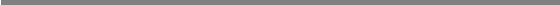 1. __________________________________________________________________________2. __________________________________________________________________________3. __________________________________________________________________________4. __________________________________________________________________________5. __________________________________________________________________________6. __________________________________________________________________________7. __________________________________________________________________________8. __________________________________________________________________________9. __________________________________________________________________________10. _________________________________________________________________________11. _________________________________________________________________________12. _________________________________________________________________________(Potrebno je navesti sve dokumente i obrasce koji se šalju na natječaj. Redni brojevi mogu se po potrebi dodavati ili brisati. Ako je popis na više stranica potrebno je svaku stranicu na dnu vlastoručno potpisati)U __________________, _________________ godine(mjesto)			(datum)                                 Osobni potpis studenta                                ____________________   